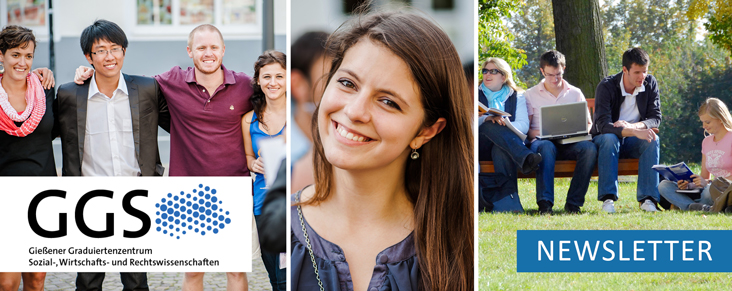 August /September 2018August /September 2018August /September 2018Deutsch | EnglishDeutsch | EnglishDeutsch | EnglishDeutsch | EnglishLiebes GGS-Mitglied, in unserem Newsletter möchten wir Sie auf die aktuellen Veranstaltungen des GGS, Preis- und Stipendienausschreibungen sowie Neuigkeiten im August und September 2018 hinweisen.Ganz besonders möchten wir uns für die rege Teilnahme an der Bedarfserhebung für künftige Veranstaltungen am GGS bedanken. Ihre Rückmeldung zu den von Ihnen gewünschten und benötigten Workshops und Seminaren ist eine der wesentlichen Grundlagen für die Fortführung und Weiterentwicklung des bestehenden Programms unseres Zentrums. Im aktuellen Newsletter finden Sie die TOP 10 der fachlichen und außerfachlichen Veranstaltungen, die wir auf Basis Ihres Votums in den kommenden Semestern in unser Fortbildungsprogramm einbinden möchten.   Sie streben eine Promotion an und setzen sich zurzeit kritisch mit den Ideen für Ihr Promotionsvorhaben auseinander? In diesem Fall möchten wir Ihnen die Teilnahme an der Veranstaltung „Der erste Schritt zur Promotion: Das Exposé“ empfehlen. Noch bis zum 03. September ist eine Anmeldung möglich. Neben grundsätzlichen Informationen zum Verfassen eines Exposés bekommen Sie im Rahmen dieses Workshops auch ein individuelles Feedback zu einem eigenen Entwurf. Der Kurs wird in deutscher Sprache abgehalten, die Exposés können allerdings auch auf Englisch eingereicht werden. Durchgeführt wird die Veranstaltung an zwei Terminen am 13. September und 16. November 2018.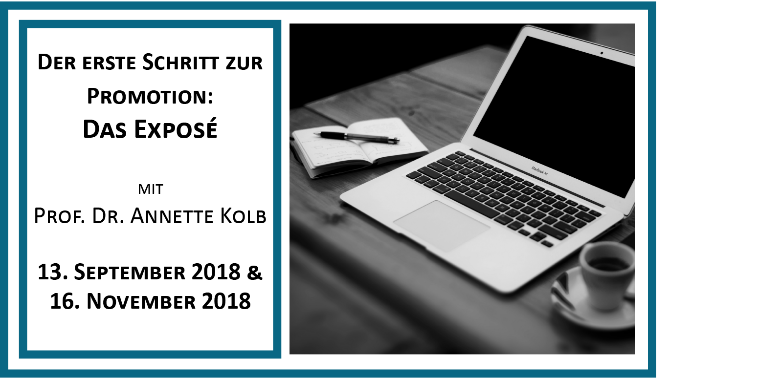 Wir freuen uns außerdem, darauf hinweisen zu können, dass am 12.-14. September die Jahrestagung des GGS stattfindet. Die dreitägige Konferenz zum Thema „Discourse, Power, Subjectivation“ wird in diesem Jahr von der Forschungssektion Kulturen des Politischen organisiert. Zur Teilnahme sind alle Mitglieder des GGS herzlich eingeladen.Wenn Sie Kommentare zu unserem Newsletter oder eigene Beiträge bzw. Themenwünsche haben, freuen wir uns über eine E-Mail an info@ggs.uni-giessen.de.Das GGS-Team wünscht Ihnen viel Freude beim Lesen dieser Newsletter-Ausgabe!Liebes GGS-Mitglied, in unserem Newsletter möchten wir Sie auf die aktuellen Veranstaltungen des GGS, Preis- und Stipendienausschreibungen sowie Neuigkeiten im August und September 2018 hinweisen.Ganz besonders möchten wir uns für die rege Teilnahme an der Bedarfserhebung für künftige Veranstaltungen am GGS bedanken. Ihre Rückmeldung zu den von Ihnen gewünschten und benötigten Workshops und Seminaren ist eine der wesentlichen Grundlagen für die Fortführung und Weiterentwicklung des bestehenden Programms unseres Zentrums. Im aktuellen Newsletter finden Sie die TOP 10 der fachlichen und außerfachlichen Veranstaltungen, die wir auf Basis Ihres Votums in den kommenden Semestern in unser Fortbildungsprogramm einbinden möchten.   Sie streben eine Promotion an und setzen sich zurzeit kritisch mit den Ideen für Ihr Promotionsvorhaben auseinander? In diesem Fall möchten wir Ihnen die Teilnahme an der Veranstaltung „Der erste Schritt zur Promotion: Das Exposé“ empfehlen. Noch bis zum 03. September ist eine Anmeldung möglich. Neben grundsätzlichen Informationen zum Verfassen eines Exposés bekommen Sie im Rahmen dieses Workshops auch ein individuelles Feedback zu einem eigenen Entwurf. Der Kurs wird in deutscher Sprache abgehalten, die Exposés können allerdings auch auf Englisch eingereicht werden. Durchgeführt wird die Veranstaltung an zwei Terminen am 13. September und 16. November 2018.Wir freuen uns außerdem, darauf hinweisen zu können, dass am 12.-14. September die Jahrestagung des GGS stattfindet. Die dreitägige Konferenz zum Thema „Discourse, Power, Subjectivation“ wird in diesem Jahr von der Forschungssektion Kulturen des Politischen organisiert. Zur Teilnahme sind alle Mitglieder des GGS herzlich eingeladen.Wenn Sie Kommentare zu unserem Newsletter oder eigene Beiträge bzw. Themenwünsche haben, freuen wir uns über eine E-Mail an info@ggs.uni-giessen.de.Das GGS-Team wünscht Ihnen viel Freude beim Lesen dieser Newsletter-Ausgabe!Liebes GGS-Mitglied, in unserem Newsletter möchten wir Sie auf die aktuellen Veranstaltungen des GGS, Preis- und Stipendienausschreibungen sowie Neuigkeiten im August und September 2018 hinweisen.Ganz besonders möchten wir uns für die rege Teilnahme an der Bedarfserhebung für künftige Veranstaltungen am GGS bedanken. Ihre Rückmeldung zu den von Ihnen gewünschten und benötigten Workshops und Seminaren ist eine der wesentlichen Grundlagen für die Fortführung und Weiterentwicklung des bestehenden Programms unseres Zentrums. Im aktuellen Newsletter finden Sie die TOP 10 der fachlichen und außerfachlichen Veranstaltungen, die wir auf Basis Ihres Votums in den kommenden Semestern in unser Fortbildungsprogramm einbinden möchten.   Sie streben eine Promotion an und setzen sich zurzeit kritisch mit den Ideen für Ihr Promotionsvorhaben auseinander? In diesem Fall möchten wir Ihnen die Teilnahme an der Veranstaltung „Der erste Schritt zur Promotion: Das Exposé“ empfehlen. Noch bis zum 03. September ist eine Anmeldung möglich. Neben grundsätzlichen Informationen zum Verfassen eines Exposés bekommen Sie im Rahmen dieses Workshops auch ein individuelles Feedback zu einem eigenen Entwurf. Der Kurs wird in deutscher Sprache abgehalten, die Exposés können allerdings auch auf Englisch eingereicht werden. Durchgeführt wird die Veranstaltung an zwei Terminen am 13. September und 16. November 2018.Wir freuen uns außerdem, darauf hinweisen zu können, dass am 12.-14. September die Jahrestagung des GGS stattfindet. Die dreitägige Konferenz zum Thema „Discourse, Power, Subjectivation“ wird in diesem Jahr von der Forschungssektion Kulturen des Politischen organisiert. Zur Teilnahme sind alle Mitglieder des GGS herzlich eingeladen.Wenn Sie Kommentare zu unserem Newsletter oder eigene Beiträge bzw. Themenwünsche haben, freuen wir uns über eine E-Mail an info@ggs.uni-giessen.de.Das GGS-Team wünscht Ihnen viel Freude beim Lesen dieser Newsletter-Ausgabe!Liebes GGS-Mitglied, in unserem Newsletter möchten wir Sie auf die aktuellen Veranstaltungen des GGS, Preis- und Stipendienausschreibungen sowie Neuigkeiten im August und September 2018 hinweisen.Ganz besonders möchten wir uns für die rege Teilnahme an der Bedarfserhebung für künftige Veranstaltungen am GGS bedanken. Ihre Rückmeldung zu den von Ihnen gewünschten und benötigten Workshops und Seminaren ist eine der wesentlichen Grundlagen für die Fortführung und Weiterentwicklung des bestehenden Programms unseres Zentrums. Im aktuellen Newsletter finden Sie die TOP 10 der fachlichen und außerfachlichen Veranstaltungen, die wir auf Basis Ihres Votums in den kommenden Semestern in unser Fortbildungsprogramm einbinden möchten.   Sie streben eine Promotion an und setzen sich zurzeit kritisch mit den Ideen für Ihr Promotionsvorhaben auseinander? In diesem Fall möchten wir Ihnen die Teilnahme an der Veranstaltung „Der erste Schritt zur Promotion: Das Exposé“ empfehlen. Noch bis zum 03. September ist eine Anmeldung möglich. Neben grundsätzlichen Informationen zum Verfassen eines Exposés bekommen Sie im Rahmen dieses Workshops auch ein individuelles Feedback zu einem eigenen Entwurf. Der Kurs wird in deutscher Sprache abgehalten, die Exposés können allerdings auch auf Englisch eingereicht werden. Durchgeführt wird die Veranstaltung an zwei Terminen am 13. September und 16. November 2018.Wir freuen uns außerdem, darauf hinweisen zu können, dass am 12.-14. September die Jahrestagung des GGS stattfindet. Die dreitägige Konferenz zum Thema „Discourse, Power, Subjectivation“ wird in diesem Jahr von der Forschungssektion Kulturen des Politischen organisiert. Zur Teilnahme sind alle Mitglieder des GGS herzlich eingeladen.Wenn Sie Kommentare zu unserem Newsletter oder eigene Beiträge bzw. Themenwünsche haben, freuen wir uns über eine E-Mail an info@ggs.uni-giessen.de.Das GGS-Team wünscht Ihnen viel Freude beim Lesen dieser Newsletter-Ausgabe!Liebes GGS-Mitglied, in unserem Newsletter möchten wir Sie auf die aktuellen Veranstaltungen des GGS, Preis- und Stipendienausschreibungen sowie Neuigkeiten im August und September 2018 hinweisen.Ganz besonders möchten wir uns für die rege Teilnahme an der Bedarfserhebung für künftige Veranstaltungen am GGS bedanken. Ihre Rückmeldung zu den von Ihnen gewünschten und benötigten Workshops und Seminaren ist eine der wesentlichen Grundlagen für die Fortführung und Weiterentwicklung des bestehenden Programms unseres Zentrums. Im aktuellen Newsletter finden Sie die TOP 10 der fachlichen und außerfachlichen Veranstaltungen, die wir auf Basis Ihres Votums in den kommenden Semestern in unser Fortbildungsprogramm einbinden möchten.   Sie streben eine Promotion an und setzen sich zurzeit kritisch mit den Ideen für Ihr Promotionsvorhaben auseinander? In diesem Fall möchten wir Ihnen die Teilnahme an der Veranstaltung „Der erste Schritt zur Promotion: Das Exposé“ empfehlen. Noch bis zum 03. September ist eine Anmeldung möglich. Neben grundsätzlichen Informationen zum Verfassen eines Exposés bekommen Sie im Rahmen dieses Workshops auch ein individuelles Feedback zu einem eigenen Entwurf. Der Kurs wird in deutscher Sprache abgehalten, die Exposés können allerdings auch auf Englisch eingereicht werden. Durchgeführt wird die Veranstaltung an zwei Terminen am 13. September und 16. November 2018.Wir freuen uns außerdem, darauf hinweisen zu können, dass am 12.-14. September die Jahrestagung des GGS stattfindet. Die dreitägige Konferenz zum Thema „Discourse, Power, Subjectivation“ wird in diesem Jahr von der Forschungssektion Kulturen des Politischen organisiert. Zur Teilnahme sind alle Mitglieder des GGS herzlich eingeladen.Wenn Sie Kommentare zu unserem Newsletter oder eigene Beiträge bzw. Themenwünsche haben, freuen wir uns über eine E-Mail an info@ggs.uni-giessen.de.Das GGS-Team wünscht Ihnen viel Freude beim Lesen dieser Newsletter-Ausgabe!Liebes GGS-Mitglied, in unserem Newsletter möchten wir Sie auf die aktuellen Veranstaltungen des GGS, Preis- und Stipendienausschreibungen sowie Neuigkeiten im August und September 2018 hinweisen.Ganz besonders möchten wir uns für die rege Teilnahme an der Bedarfserhebung für künftige Veranstaltungen am GGS bedanken. Ihre Rückmeldung zu den von Ihnen gewünschten und benötigten Workshops und Seminaren ist eine der wesentlichen Grundlagen für die Fortführung und Weiterentwicklung des bestehenden Programms unseres Zentrums. Im aktuellen Newsletter finden Sie die TOP 10 der fachlichen und außerfachlichen Veranstaltungen, die wir auf Basis Ihres Votums in den kommenden Semestern in unser Fortbildungsprogramm einbinden möchten.   Sie streben eine Promotion an und setzen sich zurzeit kritisch mit den Ideen für Ihr Promotionsvorhaben auseinander? In diesem Fall möchten wir Ihnen die Teilnahme an der Veranstaltung „Der erste Schritt zur Promotion: Das Exposé“ empfehlen. Noch bis zum 03. September ist eine Anmeldung möglich. Neben grundsätzlichen Informationen zum Verfassen eines Exposés bekommen Sie im Rahmen dieses Workshops auch ein individuelles Feedback zu einem eigenen Entwurf. Der Kurs wird in deutscher Sprache abgehalten, die Exposés können allerdings auch auf Englisch eingereicht werden. Durchgeführt wird die Veranstaltung an zwei Terminen am 13. September und 16. November 2018.Wir freuen uns außerdem, darauf hinweisen zu können, dass am 12.-14. September die Jahrestagung des GGS stattfindet. Die dreitägige Konferenz zum Thema „Discourse, Power, Subjectivation“ wird in diesem Jahr von der Forschungssektion Kulturen des Politischen organisiert. Zur Teilnahme sind alle Mitglieder des GGS herzlich eingeladen.Wenn Sie Kommentare zu unserem Newsletter oder eigene Beiträge bzw. Themenwünsche haben, freuen wir uns über eine E-Mail an info@ggs.uni-giessen.de.Das GGS-Team wünscht Ihnen viel Freude beim Lesen dieser Newsletter-Ausgabe!Liebes GGS-Mitglied, in unserem Newsletter möchten wir Sie auf die aktuellen Veranstaltungen des GGS, Preis- und Stipendienausschreibungen sowie Neuigkeiten im August und September 2018 hinweisen.Ganz besonders möchten wir uns für die rege Teilnahme an der Bedarfserhebung für künftige Veranstaltungen am GGS bedanken. Ihre Rückmeldung zu den von Ihnen gewünschten und benötigten Workshops und Seminaren ist eine der wesentlichen Grundlagen für die Fortführung und Weiterentwicklung des bestehenden Programms unseres Zentrums. Im aktuellen Newsletter finden Sie die TOP 10 der fachlichen und außerfachlichen Veranstaltungen, die wir auf Basis Ihres Votums in den kommenden Semestern in unser Fortbildungsprogramm einbinden möchten.   Sie streben eine Promotion an und setzen sich zurzeit kritisch mit den Ideen für Ihr Promotionsvorhaben auseinander? In diesem Fall möchten wir Ihnen die Teilnahme an der Veranstaltung „Der erste Schritt zur Promotion: Das Exposé“ empfehlen. Noch bis zum 03. September ist eine Anmeldung möglich. Neben grundsätzlichen Informationen zum Verfassen eines Exposés bekommen Sie im Rahmen dieses Workshops auch ein individuelles Feedback zu einem eigenen Entwurf. Der Kurs wird in deutscher Sprache abgehalten, die Exposés können allerdings auch auf Englisch eingereicht werden. Durchgeführt wird die Veranstaltung an zwei Terminen am 13. September und 16. November 2018.Wir freuen uns außerdem, darauf hinweisen zu können, dass am 12.-14. September die Jahrestagung des GGS stattfindet. Die dreitägige Konferenz zum Thema „Discourse, Power, Subjectivation“ wird in diesem Jahr von der Forschungssektion Kulturen des Politischen organisiert. Zur Teilnahme sind alle Mitglieder des GGS herzlich eingeladen.Wenn Sie Kommentare zu unserem Newsletter oder eigene Beiträge bzw. Themenwünsche haben, freuen wir uns über eine E-Mail an info@ggs.uni-giessen.de.Das GGS-Team wünscht Ihnen viel Freude beim Lesen dieser Newsletter-Ausgabe!Prof. Dr. Christoph Benicke Sprecher der GGS Steuerungsgruppe Prof. Dr. Christoph Benicke Sprecher der GGS Steuerungsgruppe Prof. Dr. Christoph Benicke Sprecher der GGS Steuerungsgruppe Prof. Dr. Christoph Benicke Sprecher der GGS Steuerungsgruppe Prof. Dr. Christoph Benicke Sprecher der GGS Steuerungsgruppe Dr. Kerstin LundströmGGS GeschäftsführungDr. Kerstin LundströmGGS GeschäftsführungVeranstaltungen> Überzeugen in der Disputation – Vorbereitung für die Zielgrade!> Summer School on Experimental Research in Management Accounting> Statistische Auswertung von Fragebogendaten (Modul 2)> Einführung in die Netzwerkanalyse (unter Anwendung der Programme Netdraw und Ucinet)> Der erste Schritt zur Promotion: Das Exposé> Jahrestagung des GGS „Discourse, Power, Subjectivation“Veranstaltungen> Überzeugen in der Disputation – Vorbereitung für die Zielgrade!> Summer School on Experimental Research in Management Accounting> Statistische Auswertung von Fragebogendaten (Modul 2)> Einführung in die Netzwerkanalyse (unter Anwendung der Programme Netdraw und Ucinet)> Der erste Schritt zur Promotion: Das Exposé> Jahrestagung des GGS „Discourse, Power, Subjectivation“Neuigkeiten > Bedarfserhebung für künftige Veranstaltungen am GGSForschungssektionen> Summer School on Experimental Research in Management Accounting > GGS-Jahrestagung “Power, Discourse, Subjectivation”> weitere ForschungssektionenNeuigkeiten > Bedarfserhebung für künftige Veranstaltungen am GGSForschungssektionen> Summer School on Experimental Research in Management Accounting > GGS-Jahrestagung “Power, Discourse, Subjectivation”> weitere ForschungssektionenPreise & Stipendien> Förderung von feministischer Frauenforschung der Gerda-Weiler-Stiftung> Fritz-Thyssen-Stiftung Tagungen> Roman Herzog Forschungspreis Soziale Markwirtschaft> Wilhelm-Liebknecht-Preis der Universitätsstadt Gießen> Weitere Förderungsmöglichkeiten für Ihre wissenschaftlichen AktivitätenPreise & Stipendien> Förderung von feministischer Frauenforschung der Gerda-Weiler-Stiftung> Fritz-Thyssen-Stiftung Tagungen> Roman Herzog Forschungspreis Soziale Markwirtschaft> Wilhelm-Liebknecht-Preis der Universitätsstadt Gießen> Weitere Förderungsmöglichkeiten für Ihre wissenschaftlichen AktivitätenPostdocs im Zentrum> Beratung durch Drittmittel-Expert*innen>Postdoc-Lunch> Forschungssprechstunde für Postdoktorierende> Karriereentwicklung für Postdocs > Entwicklung und Management von Forschungsprojekten (EMF)2222222> VERANSTALTUNGEN> VERANSTALTUNGEN> VERANSTALTUNGEN> VERANSTALTUNGEN> VERANSTALTUNGEN> VERANSTALTUNGEN> VERANSTALTUNGENÜberzeugen in der disputation - vorbereitung für die zielgerade!Überzeugen in der disputation - vorbereitung für die zielgerade!Überzeugen in der disputation - vorbereitung für die zielgerade!Überzeugen in der disputation - vorbereitung für die zielgerade!Überzeugen in der disputation - vorbereitung für die zielgerade!Überzeugen in der disputation - vorbereitung für die zielgerade!Überzeugen in der disputation - vorbereitung für die zielgerade!Referent: Termin: Ort:Dr. Jan Stamm20. & 21. August 2018, jeweils 9.00 - 17.00 UhrCampus Recht und Wirtschaft, Licher Str. 68, 35394 Gießen, Raum 024 (HS 024)Dr. Jan Stamm20. & 21. August 2018, jeweils 9.00 - 17.00 UhrCampus Recht und Wirtschaft, Licher Str. 68, 35394 Gießen, Raum 024 (HS 024)Dr. Jan Stamm20. & 21. August 2018, jeweils 9.00 - 17.00 UhrCampus Recht und Wirtschaft, Licher Str. 68, 35394 Gießen, Raum 024 (HS 024)Dr. Jan Stamm20. & 21. August 2018, jeweils 9.00 - 17.00 UhrCampus Recht und Wirtschaft, Licher Str. 68, 35394 Gießen, Raum 024 (HS 024)Dr. Jan Stamm20. & 21. August 2018, jeweils 9.00 - 17.00 UhrCampus Recht und Wirtschaft, Licher Str. 68, 35394 Gießen, Raum 024 (HS 024)Dr. Jan Stamm20. & 21. August 2018, jeweils 9.00 - 17.00 UhrCampus Recht und Wirtschaft, Licher Str. 68, 35394 Gießen, Raum 024 (HS 024)Weitere Informationen finden Sie hier.Weitere Informationen finden Sie hier.Weitere Informationen finden Sie hier.Weitere Informationen finden Sie hier.Weitere Informationen finden Sie hier.Weitere Informationen finden Sie hier.Weitere Informationen finden Sie hier.Summer School on Experimental Research in Management Accounting(nur für vorab angemeldete Teilnehmer/innen)Summer School on Experimental Research in Management Accounting(nur für vorab angemeldete Teilnehmer/innen)Summer School on Experimental Research in Management Accounting(nur für vorab angemeldete Teilnehmer/innen)Summer School on Experimental Research in Management Accounting(nur für vorab angemeldete Teilnehmer/innen)Summer School on Experimental Research in Management Accounting(nur für vorab angemeldete Teilnehmer/innen)Summer School on Experimental Research in Management Accounting(nur für vorab angemeldete Teilnehmer/innen)Summer School on Experimental Research in Management Accounting(nur für vorab angemeldete Teilnehmer/innen)Termin: Beschreibung:Ort:20.-24. August 2018:Teil 1) 20. August 2018, 13.00 - 16.00 Uhr: Introductory class for participants with no prior knowledge in experimental researchTeil 2) 21.‐24. August 2018: Workshop for all participants including attendance of the Experimental Research in Management Accounting Conference (August 23‐24)During the introductory class, participants learn the fundamentals of conducting experimental research in management accounting. Among other things, the method is presented, the pros and cons of experimental research are discussed, the validity framework is introduced, and general design choices are explained. The workshop encompasses both published work and working papers on recent topics in experimental management accounting research. The highly interactive course provides a deep insight into the role of theory in experimental research in management accounting and guidelines on how to test the theory. Further, it offers participants the opportunity to present work in progress (e.g., proposals) to obtain early feedback from fellow students and experienced faculty. On their last day, workshop participants attend the Experimental Research in Management Accounting Conference where a selected number of papers is presented and discussed (www.exrima.org). The workshop and conference environment offers several opportunities to network with both other participants and the faculty.Campus Recht und Wirtschaft, Licher Straße 68, Räume 43 and 4420.-24. August 2018:Teil 1) 20. August 2018, 13.00 - 16.00 Uhr: Introductory class for participants with no prior knowledge in experimental researchTeil 2) 21.‐24. August 2018: Workshop for all participants including attendance of the Experimental Research in Management Accounting Conference (August 23‐24)During the introductory class, participants learn the fundamentals of conducting experimental research in management accounting. Among other things, the method is presented, the pros and cons of experimental research are discussed, the validity framework is introduced, and general design choices are explained. The workshop encompasses both published work and working papers on recent topics in experimental management accounting research. The highly interactive course provides a deep insight into the role of theory in experimental research in management accounting and guidelines on how to test the theory. Further, it offers participants the opportunity to present work in progress (e.g., proposals) to obtain early feedback from fellow students and experienced faculty. On their last day, workshop participants attend the Experimental Research in Management Accounting Conference where a selected number of papers is presented and discussed (www.exrima.org). The workshop and conference environment offers several opportunities to network with both other participants and the faculty.Campus Recht und Wirtschaft, Licher Straße 68, Räume 43 and 4420.-24. August 2018:Teil 1) 20. August 2018, 13.00 - 16.00 Uhr: Introductory class for participants with no prior knowledge in experimental researchTeil 2) 21.‐24. August 2018: Workshop for all participants including attendance of the Experimental Research in Management Accounting Conference (August 23‐24)During the introductory class, participants learn the fundamentals of conducting experimental research in management accounting. Among other things, the method is presented, the pros and cons of experimental research are discussed, the validity framework is introduced, and general design choices are explained. The workshop encompasses both published work and working papers on recent topics in experimental management accounting research. The highly interactive course provides a deep insight into the role of theory in experimental research in management accounting and guidelines on how to test the theory. Further, it offers participants the opportunity to present work in progress (e.g., proposals) to obtain early feedback from fellow students and experienced faculty. On their last day, workshop participants attend the Experimental Research in Management Accounting Conference where a selected number of papers is presented and discussed (www.exrima.org). The workshop and conference environment offers several opportunities to network with both other participants and the faculty.Campus Recht und Wirtschaft, Licher Straße 68, Räume 43 and 4420.-24. August 2018:Teil 1) 20. August 2018, 13.00 - 16.00 Uhr: Introductory class for participants with no prior knowledge in experimental researchTeil 2) 21.‐24. August 2018: Workshop for all participants including attendance of the Experimental Research in Management Accounting Conference (August 23‐24)During the introductory class, participants learn the fundamentals of conducting experimental research in management accounting. Among other things, the method is presented, the pros and cons of experimental research are discussed, the validity framework is introduced, and general design choices are explained. The workshop encompasses both published work and working papers on recent topics in experimental management accounting research. The highly interactive course provides a deep insight into the role of theory in experimental research in management accounting and guidelines on how to test the theory. Further, it offers participants the opportunity to present work in progress (e.g., proposals) to obtain early feedback from fellow students and experienced faculty. On their last day, workshop participants attend the Experimental Research in Management Accounting Conference where a selected number of papers is presented and discussed (www.exrima.org). The workshop and conference environment offers several opportunities to network with both other participants and the faculty.Campus Recht und Wirtschaft, Licher Straße 68, Räume 43 and 4420.-24. August 2018:Teil 1) 20. August 2018, 13.00 - 16.00 Uhr: Introductory class for participants with no prior knowledge in experimental researchTeil 2) 21.‐24. August 2018: Workshop for all participants including attendance of the Experimental Research in Management Accounting Conference (August 23‐24)During the introductory class, participants learn the fundamentals of conducting experimental research in management accounting. Among other things, the method is presented, the pros and cons of experimental research are discussed, the validity framework is introduced, and general design choices are explained. The workshop encompasses both published work and working papers on recent topics in experimental management accounting research. The highly interactive course provides a deep insight into the role of theory in experimental research in management accounting and guidelines on how to test the theory. Further, it offers participants the opportunity to present work in progress (e.g., proposals) to obtain early feedback from fellow students and experienced faculty. On their last day, workshop participants attend the Experimental Research in Management Accounting Conference where a selected number of papers is presented and discussed (www.exrima.org). The workshop and conference environment offers several opportunities to network with both other participants and the faculty.Campus Recht und Wirtschaft, Licher Straße 68, Räume 43 and 4420.-24. August 2018:Teil 1) 20. August 2018, 13.00 - 16.00 Uhr: Introductory class for participants with no prior knowledge in experimental researchTeil 2) 21.‐24. August 2018: Workshop for all participants including attendance of the Experimental Research in Management Accounting Conference (August 23‐24)During the introductory class, participants learn the fundamentals of conducting experimental research in management accounting. Among other things, the method is presented, the pros and cons of experimental research are discussed, the validity framework is introduced, and general design choices are explained. The workshop encompasses both published work and working papers on recent topics in experimental management accounting research. The highly interactive course provides a deep insight into the role of theory in experimental research in management accounting and guidelines on how to test the theory. Further, it offers participants the opportunity to present work in progress (e.g., proposals) to obtain early feedback from fellow students and experienced faculty. On their last day, workshop participants attend the Experimental Research in Management Accounting Conference where a selected number of papers is presented and discussed (www.exrima.org). The workshop and conference environment offers several opportunities to network with both other participants and the faculty.Campus Recht und Wirtschaft, Licher Straße 68, Räume 43 and 44Weitere Informationen zu dieser Veranstaltung finden Sie hier.Weitere Informationen zu dieser Veranstaltung finden Sie hier.Weitere Informationen zu dieser Veranstaltung finden Sie hier.Weitere Informationen zu dieser Veranstaltung finden Sie hier.Weitere Informationen zu dieser Veranstaltung finden Sie hier.Weitere Informationen zu dieser Veranstaltung finden Sie hier.Weitere Informationen zu dieser Veranstaltung finden Sie hier.Statistische Auswertung von Fragebogendaten (Modul 2)Statistische Auswertung von Fragebogendaten (Modul 2)Statistische Auswertung von Fragebogendaten (Modul 2)Statistische Auswertung von Fragebogendaten (Modul 2)Statistische Auswertung von Fragebogendaten (Modul 2)Statistische Auswertung von Fragebogendaten (Modul 2)Statistische Auswertung von Fragebogendaten (Modul 2)Referentin: Termin: ECTS: Dr. Angelika Wolf4. & 5. September 2018, jeweils 9.00 – 17.00 Uhr2Dr. Angelika Wolf4. & 5. September 2018, jeweils 9.00 – 17.00 Uhr2Dr. Angelika Wolf4. & 5. September 2018, jeweils 9.00 – 17.00 Uhr2Dr. Angelika Wolf4. & 5. September 2018, jeweils 9.00 – 17.00 Uhr2Dr. Angelika Wolf4. & 5. September 2018, jeweils 9.00 – 17.00 Uhr2Dr. Angelika Wolf4. & 5. September 2018, jeweils 9.00 – 17.00 Uhr2Weitere Informationen zu dieser Veranstaltung finden Sie hier.Weitere Informationen zu dieser Veranstaltung finden Sie hier.Weitere Informationen zu dieser Veranstaltung finden Sie hier.Weitere Informationen zu dieser Veranstaltung finden Sie hier.Weitere Informationen zu dieser Veranstaltung finden Sie hier.Weitere Informationen zu dieser Veranstaltung finden Sie hier.Weitere Informationen zu dieser Veranstaltung finden Sie hier.Einführung in die Netzwerkanalyse (unter Anwendung der Programme Netdraw und Ucinet)Einführung in die Netzwerkanalyse (unter Anwendung der Programme Netdraw und Ucinet)Einführung in die Netzwerkanalyse (unter Anwendung der Programme Netdraw und Ucinet)Einführung in die Netzwerkanalyse (unter Anwendung der Programme Netdraw und Ucinet)Einführung in die Netzwerkanalyse (unter Anwendung der Programme Netdraw und Ucinet)Einführung in die Netzwerkanalyse (unter Anwendung der Programme Netdraw und Ucinet)Einführung in die Netzwerkanalyse (unter Anwendung der Programme Netdraw und Ucinet)Referentin: Termin: ECTS:Prof. Dr. Christian Stegbauer6. & 7. September 2018, jeweils 9.00 – 17.00 Uhr3Prof. Dr. Christian Stegbauer6. & 7. September 2018, jeweils 9.00 – 17.00 Uhr3Prof. Dr. Christian Stegbauer6. & 7. September 2018, jeweils 9.00 – 17.00 Uhr3Prof. Dr. Christian Stegbauer6. & 7. September 2018, jeweils 9.00 – 17.00 Uhr3Prof. Dr. Christian Stegbauer6. & 7. September 2018, jeweils 9.00 – 17.00 Uhr3Prof. Dr. Christian Stegbauer6. & 7. September 2018, jeweils 9.00 – 17.00 Uhr3Weitere Informationen zu dieser Veranstaltung finden Sie hier.Weitere Informationen zu dieser Veranstaltung finden Sie hier.Weitere Informationen zu dieser Veranstaltung finden Sie hier.Weitere Informationen zu dieser Veranstaltung finden Sie hier.Weitere Informationen zu dieser Veranstaltung finden Sie hier.Weitere Informationen zu dieser Veranstaltung finden Sie hier.Weitere Informationen zu dieser Veranstaltung finden Sie hier.Der erste Schritt zur Promotion: Das ExposéDer erste Schritt zur Promotion: Das ExposéDer erste Schritt zur Promotion: Das ExposéDer erste Schritt zur Promotion: Das ExposéDer erste Schritt zur Promotion: Das ExposéDer erste Schritt zur Promotion: Das ExposéDer erste Schritt zur Promotion: Das ExposéReferentin: Termin: Ort:Prof. Dr. Annette Kolb1. Teil: 13.09.20182. Teil: 16.11.20183. Teil: 16.11.2018 individuell vereinbarte Einzelcoachings (zw. 13.30 – 18.00 Uhr)Alte Universitätsbibliothek, Raum 4, Bismarckstraße 37, 35390 Gießen  Prof. Dr. Annette Kolb1. Teil: 13.09.20182. Teil: 16.11.20183. Teil: 16.11.2018 individuell vereinbarte Einzelcoachings (zw. 13.30 – 18.00 Uhr)Alte Universitätsbibliothek, Raum 4, Bismarckstraße 37, 35390 Gießen  Prof. Dr. Annette Kolb1. Teil: 13.09.20182. Teil: 16.11.20183. Teil: 16.11.2018 individuell vereinbarte Einzelcoachings (zw. 13.30 – 18.00 Uhr)Alte Universitätsbibliothek, Raum 4, Bismarckstraße 37, 35390 Gießen  Prof. Dr. Annette Kolb1. Teil: 13.09.20182. Teil: 16.11.20183. Teil: 16.11.2018 individuell vereinbarte Einzelcoachings (zw. 13.30 – 18.00 Uhr)Alte Universitätsbibliothek, Raum 4, Bismarckstraße 37, 35390 Gießen  Prof. Dr. Annette Kolb1. Teil: 13.09.20182. Teil: 16.11.20183. Teil: 16.11.2018 individuell vereinbarte Einzelcoachings (zw. 13.30 – 18.00 Uhr)Alte Universitätsbibliothek, Raum 4, Bismarckstraße 37, 35390 Gießen  Prof. Dr. Annette Kolb1. Teil: 13.09.20182. Teil: 16.11.20183. Teil: 16.11.2018 individuell vereinbarte Einzelcoachings (zw. 13.30 – 18.00 Uhr)Alte Universitätsbibliothek, Raum 4, Bismarckstraße 37, 35390 Gießen  Weitere Informationen zu dieser Veranstaltung finden Sie hier.Weitere Informationen zu dieser Veranstaltung finden Sie hier.Weitere Informationen zu dieser Veranstaltung finden Sie hier.Weitere Informationen zu dieser Veranstaltung finden Sie hier.Weitere Informationen zu dieser Veranstaltung finden Sie hier.Weitere Informationen zu dieser Veranstaltung finden Sie hier.Weitere Informationen zu dieser Veranstaltung finden Sie hier.Jahrestagung GGS „Discourse, Power, Subjectivation“Jahrestagung GGS „Discourse, Power, Subjectivation“Jahrestagung GGS „Discourse, Power, Subjectivation“Jahrestagung GGS „Discourse, Power, Subjectivation“Jahrestagung GGS „Discourse, Power, Subjectivation“Jahrestagung GGS „Discourse, Power, Subjectivation“Jahrestagung GGS „Discourse, Power, Subjectivation“Termin: Beschreibung:Ort:12.-14. September 2018Discourse Studies cover a growing field of interdisciplinary research on meaning making practices, communicative activities and symbolic representations. Cultural studies, linguistics, media analysis, geography, and history, among others, highlight the role of texts, pictures and language in the constitution of truth and reality. Actor-oriented disciplines such as political science, sociology, pedagogy or economics and management studies are interested in the formation of subjectivities, identities and agencies. Focussing on the nexus of discourse, power and subjectivation this conference aims to bring different strands from the interdisciplinary field of Discourse Studies into dialogue.Tba12.-14. September 2018Discourse Studies cover a growing field of interdisciplinary research on meaning making practices, communicative activities and symbolic representations. Cultural studies, linguistics, media analysis, geography, and history, among others, highlight the role of texts, pictures and language in the constitution of truth and reality. Actor-oriented disciplines such as political science, sociology, pedagogy or economics and management studies are interested in the formation of subjectivities, identities and agencies. Focussing on the nexus of discourse, power and subjectivation this conference aims to bring different strands from the interdisciplinary field of Discourse Studies into dialogue.Tba12.-14. September 2018Discourse Studies cover a growing field of interdisciplinary research on meaning making practices, communicative activities and symbolic representations. Cultural studies, linguistics, media analysis, geography, and history, among others, highlight the role of texts, pictures and language in the constitution of truth and reality. Actor-oriented disciplines such as political science, sociology, pedagogy or economics and management studies are interested in the formation of subjectivities, identities and agencies. Focussing on the nexus of discourse, power and subjectivation this conference aims to bring different strands from the interdisciplinary field of Discourse Studies into dialogue.Tba12.-14. September 2018Discourse Studies cover a growing field of interdisciplinary research on meaning making practices, communicative activities and symbolic representations. Cultural studies, linguistics, media analysis, geography, and history, among others, highlight the role of texts, pictures and language in the constitution of truth and reality. Actor-oriented disciplines such as political science, sociology, pedagogy or economics and management studies are interested in the formation of subjectivities, identities and agencies. Focussing on the nexus of discourse, power and subjectivation this conference aims to bring different strands from the interdisciplinary field of Discourse Studies into dialogue.Tba12.-14. September 2018Discourse Studies cover a growing field of interdisciplinary research on meaning making practices, communicative activities and symbolic representations. Cultural studies, linguistics, media analysis, geography, and history, among others, highlight the role of texts, pictures and language in the constitution of truth and reality. Actor-oriented disciplines such as political science, sociology, pedagogy or economics and management studies are interested in the formation of subjectivities, identities and agencies. Focussing on the nexus of discourse, power and subjectivation this conference aims to bring different strands from the interdisciplinary field of Discourse Studies into dialogue.Tba12.-14. September 2018Discourse Studies cover a growing field of interdisciplinary research on meaning making practices, communicative activities and symbolic representations. Cultural studies, linguistics, media analysis, geography, and history, among others, highlight the role of texts, pictures and language in the constitution of truth and reality. Actor-oriented disciplines such as political science, sociology, pedagogy or economics and management studies are interested in the formation of subjectivities, identities and agencies. Focussing on the nexus of discourse, power and subjectivation this conference aims to bring different strands from the interdisciplinary field of Discourse Studies into dialogue.TbaWeitere Informationen zu dieser Veranstaltung finden Sie hier.Weitere Informationen zu dieser Veranstaltung finden Sie hier.Weitere Informationen zu dieser Veranstaltung finden Sie hier.Weitere Informationen zu dieser Veranstaltung finden Sie hier.Weitere Informationen zu dieser Veranstaltung finden Sie hier.Weitere Informationen zu dieser Veranstaltung finden Sie hier.Weitere Informationen zu dieser Veranstaltung finden Sie hier.> Neuigkeiten Bedarfserhebung für künftige Veranstaltungen am GGS Liebe Mitglieder des GGS,vor einigen Wochen haben wir Sie gebeten, an unserer jährlichen Bedarfserhebung teilzunehmen, um uns Rückmeldung darüber zu geben, welche Bedürfnisse hinsichtlich des GGS-Angebots Sie haben und wie zufrieden Sie mit dem bisherigen Angebot des GGS waren. Wir möchten nun die Erkenntnisse, die wir aus der Evaluation gezogen haben, mit Ihnen teilen.Dass das Kursangebot des GGS von Ihnen mehrheitlich als sehr gut bewertet wurde – und das in allen abgefragten Bereichen – deuten wir als Signal, dass unsere Workshops Ihren Wünschen und Bedarfen entgegenkommen. Für das überwiegend sehr positive Feedback aller Teilnehmergruppen speziell bezüglich der Informationskanäle des GGS möchten wir uns herzlich bedanken. Es hat uns sehr gefreut, zu sehen, dass wir Sie auf verschiedensten Kanälen erreichen. Nichtsdestotrotz werden wir weiterhin daran arbeiten, unsere Angebote und Kommunikationskanäle so zu optimieren, dass Sie immer und komfortabel darüber informiert sind, was aktuell am GGS stattfindet.Ihre Angaben hinsichtlich der Workshop-Bedarfe sind maßgeblich für unsere Veranstaltungsplanung der nächsten Semester. Auf Ihre Wünsche hin werden die kommenden Kursangebote vorrangig ganztägig oder mehrtägig sein und primär an Donnerstagen und Freitagen stattfinden. Wir freuen uns, Ihnen in den kommenden Semestern Kurse zu den meistnachgefragten methodischen, fachlichen sowie außerfachlichen Themen anbieten zu können. Zudem berücksichtigen wir bei der Kursplanung die von Ihnen präferierten Softwares: SPSS, R, STATA, MAXQDA und F4. In den kommenden Semestern möchten wir folgende Veranstaltungen anbieten:Über die genauen Kursinhalte, Termine etc. sowie das weitere Kursangebot können Sie sich über die gewohnten Kanäle informieren.> ForschungssektionenBehavioral and Social Finance and AccountingSektionsleitung: Prof. Dr. Christina E. Bannier, Prof. Dr. Peter Tillmann, Kim J. Weilmünster, Thomas Heyden, Darwin SemmlerVom 20. bis 24. August findet die Summer School on Experimental Research in Management Accounting statt. Die Teilnahme ist nur auf Einladung möglich.https://www.uni-giessen.de/fbz/zentren/ggs/forschung/sektionen/bsfa/GGSEXRIMA.pdf (Link bitte direkt in den Browser kopieren, falls er nicht funktioniert)Weitere Informationen zur Sektion finden Sie hier.Kulturen des PolitischenSektionsleitung: Dr. Jens Maeße, Thomas LinpinselVom 12. bis 14. September findet die GGS-Jahrestagung zum Thema „Discourse, Power, Subjectivation“ statt. Zur Teilnahme eingeladen sind sämtliche Mitglieder des GGS.Bei Fragen zur Konferenz, wenden Sie sich an Dr. Jens Maeße.Weitere Informationen zur Jahrestagung finden Sie hier.> WEITERE FORSCHUNGSEKTIONENAlter(N) in gesellschaft Sektionsleitung: Dr. Andrea Newerla, Dirk Medebach, Verena RotheBildung und Erziehung Sektionsleitung: Lisa Gromala, Katharina KanitzHuman-Animal StudiesSektionsleitung: Dr. Katharina Ameli, Daniela MüllerInternationale Sicherheit und Staatlichkeit Sektionsleitung: Prof. Dr. Andrea Gawrich, Dr. Jelena von Achenbach, Dr. Vera Axyonova, Prosper Simba PmaguchuLAW AND CULTURE (ARBEITSGRUPPE)Arbeitsgruppenleitung: Prof. Dr. Greta Olson, Prof. Dr. Franz ReimerMedialisierung von GesellschaftSektionsleitung: PD Dr. York Kautt, Ronja TrischlerMenschenrechte und demokratieSektionsleitung: Prof Dr. Regina Kreide, Gisèle Oldorff (in Vertretung für Jeannette Ehrmann)NORMEN UND WANDEL IN DER WELTPOLITIK Sektionsleitung: Prof. Dr. Helmut Breitmeier, Dr. Mischa Hansel, Dr. Janne Mende, Dr. Falk Ostermann, Dr. Alexander Reichwein, Julia DrubelOrganizational Behavior & Human Resource Management Sektionsleitung: Prof. Dr. Martin Kersting, Prof. Dr. Ute Klehe, Prof. Dr. Frank Walter, Prof. Dr. Jan Häusser, Dr. Carolin Palmer, Dr. Patrick LiboriusPOLITISCHE BILDUNG (ARBEITSGRUPPE)Arbeitsgruppenleitung: Prof. Dr. Wolfgang Sander, Dr. Stefan Müller, Elia ScaramuzzaSOZIALE UNGLEICHHEIT UND GESCHLECHTSektionsleitung: Prof. Dr. Barbara Holland-Cunz, Prof. Dr. Ingrid Miethe, Dr. Dominik Wagner> Preise und Stipendien> Preise und StipendienFörderung von feministischer Frauenforschung der Gerda-Weiler StiftungFörderung von feministischer Frauenforschung der Gerda-Weiler StiftungBeschreibung:Bewerbungsfrist:Die Förderung steht allen Doktorandinnen offen, deren Dissertation sich dem Themenkomplex der historischen, kulturellen und sozialen Befindlichkeit von Frauen zuordnen lässt.1. November 2018Weitere Informationen zur Ausschreibung finden Sie hier.Weitere Informationen zur Ausschreibung finden Sie hier.Fritz-Thyssen-Stiftung TagungenFritz-Thyssen-Stiftung TagungenBeschreibung: Bewerbungsfrist:Die Fritz-Thyssen-Stiftung fördert sozial- und geisteswissenschaftliche Veranstaltungen, insbesondere kleinere national und international ausgerichtete Tagungen mit dem Ziel, die Diskussion und Bearbeitung konkreter wissenschaftlicher Fragestellungen sowie die thematisch ausgerichtete Kooperation und Vernetzung von Wissenschaftlern im engeren Fachgebiet oder auch zwischen verschiedenen Fachrichtungen zu ermöglichen.30. November 2018Weitere Informationen zur Ausschreibung finden Sie hier.Weitere Informationen zur Ausschreibung finden Sie hier.Roman Herzog Forschungspreis Soziale MarktwirtschaftRoman Herzog Forschungspreis Soziale MarktwirtschaftBeschreibung: Bewerbungsfrist:Der Roman Herzog Forschungspreis Soziale Marktwirtschaft wird an NachwuchswissenschaftlerInnen vergeben, die sich in Ihrer Dissertation oder Habilitation mit dem Themenkomplex der Sozialen Marktwirtschaft und damit mit den zentralen ordnungspolitischen Fragestellungen des 21. Jahrhunderts auseinandersetzen.31. Dezember 2018Weitere Informationen zur Ausschreibung finden Sie hier.Weitere Informationen zur Ausschreibung finden Sie hier.Wilhelm-Liebknecht-Preis der Universitätsstadt GieSSenWilhelm-Liebknecht-Preis der Universitätsstadt GieSSenBeschreibung: Bewerbungsfrist:Der Preis wird für hervorragende geschichtliche und sozialwissenschaftliche Publikationen verliehen, die sich den sozialen Grundlagen zum Aufbau und zur Sicherung demokratischer Gemeinwesen widmen und ist mit 2.500 € dotiert.31. Dezember 2018Weitere Informationen zur Ausschreibung finden Sie hier.Weitere Informationen zur Ausschreibung finden Sie hier.Weitere Förderungsmöglichkeiten für Ihre wissenschaftlichen AktivitätenWeitere Förderungsmöglichkeiten für Ihre wissenschaftlichen AktivitätenAuf der GGS-Homepage finden Sie aktuelle Hinweise und weitere Informationen zu finanziellen Förderungsmöglichkeiten- und Quellen für Ihre wissenschaftlichen Aktivitäten und Vorhaben im Rahmen von:PersonenförderungProjektförderungMobilitätsförderungDruckkostenzuschüsse und mehr! Auf der GGS-Homepage finden Sie aktuelle Hinweise und weitere Informationen zu finanziellen Förderungsmöglichkeiten- und Quellen für Ihre wissenschaftlichen Aktivitäten und Vorhaben im Rahmen von:PersonenförderungProjektförderungMobilitätsförderungDruckkostenzuschüsse und mehr! Weitere Informationen zu Förderungsmöglichkeiten finden Sie hier.Weitere Informationen zu Förderungsmöglichkeiten finden Sie hier.> PostDocs im zentrumBeratung durch Drittmittel-ExpertinnenIm Rahmen des "Drittmittel Expertinnen Programms", welches 2016-2017 durch die Frauen- und Gleichstellungsbeauftragte der Justus-Liebig-Universität Gießen gefördert wurde, ist der Drittmittel Expertinnen Pool entstanden. Dieser bietet anderen Nachwuchswissenschaftler*innen die Chance, sich von qualifizierten Expertinnen beraten lassen zu können.Eine Übersicht der Expert*innen und das Anmeldeformular finden Sie hier.Postdoc-LunchUm die Vernetzung zwischen Postdoktorierenden zu fördern, sind alle Postdoktorierenden zu regelmäßigen POSTDOC-LUNCHES eingeladen. Das nächste Postdoc-Lunch findet am Mittwoch, 12. September 2018, um 12.00 Uhr (s.t.) (bis ca. 13.30 Uhr) in der Kate, Bismarckstraße 32, 35390 Gießen statt. Bitte melden Sie sich per E-Mail für das Lunch an.Weitere Informationen zu dem Förderprogramm erhalten Sie von Dr. Kerstin Lundström und auf unserer Website.Forschungssprechstunde für PostdoktorierendeBitte melden Sie sich zur Sprechstunde per E-Mail bei Herr Prof. Dr. Brüsemeister an und schreiben Sie Ihre Beratungswünsche auf. Falls Sie eine Beratung zu Ihrem Forschungsantrag möchten, geben Sie dies bitte an.Förderprogramm „Karriereentwicklung für Postdocs“Die Veranstaltungen des Fortbildungsprogramms für Postdocs richten sich an Postdoktorierende des GGS, des GGL und der MARA, für die eine Karriere in der Wissenschaft eine Option ist. Die Vortragsreihe ist auch offen für Nichtmitglieder und andere Zielgruppen.Weitere Informationen zu dem Fortbildungsprogramm finden Sie hier.Entwicklung und Management von Forschungsprojekten (EMF)Als GGS-Mitglied können Sie kostenfrei assoziiertes Mitglied der MARA (Marburg Research Academy) werden. Als assoziiertes MARA-Mitglied können Sie zu den vergünstigten internen Preisen an dem EMF-Zertifikatsprogramm (Entwicklung und Management von Forschungsprojekten) teilnehmen. Wenn Sie assoziiertes MARA-Mitglied werden wollen, senden Sie eine E-Mail an Claudia Kissling (Cc info@ggs.uni-giessen.de).
Weitere Informationen zu dem Programm finden Sie hier.IMPRESSUM© 2018 Gießener Graduiertenzentrum Sozial-, Wirtschafts- und Rechtswissenschaften (GGS)Justus-Liebig-Universität Gießen	Inhaltlich verantwortlich: Dr. Kerstin Lundström, GGS GeschäftsführungWenn Sie diesen Newsletter nicht mehr erhalten möchten, klicken Sie bitte hier.August / September 2018August / September 2018German | EnglishGerman | EnglishGerman | EnglishGerman | EnglishDear GGS member,We would like to inform you about events, courses and other activities at the GGS in August and September 2018.We would like to express our particular gratitude for the active participation in our survey of demand for future workshops at the GGS. Your feedback on the preferred and required workshops and seminars is one of the bases for the continuation and enhancement of the existing programme at our Centre. In the current newsletter, you will find the TOP 10 of the methodical and intra-disciplinary as well as extra-disciplinary workshops we would like to include into our training programme based on your feedback. You aspire to do a doctorate and are currently thoroughly reflecting upon the ideas for your doctoral thesis? In this case, we would like to recommend a participation in the workshop “Der erste Schritt zur Promotion: Das Exposé“. You can register for the course until 3 September 2018. Besides general information on how to write a proposal, you will also get an individual feedback on your own draft proposal in the framework of this workshop. Classes will be held in German but proposals may be handed in in English as well. Due to a limited number of participants, an application is required. The workshop will be held on 13 September and 16 November 2018.Furthermore, we are happy to advert to this year’s annual GGS conference, which will take place from September 12 to September 14. The three-day conference on „Discourse, Power, Subjectivation“ is organized by the GGS section Cultures of the Poltical. Members of the GGS are welcome to participate.If you would like to leave a comment on our newsletter or if you have own inputs you would like to have included we look forward to receiving your email: info@ggs.uni-giessen.de.We hope you enjoy reading our newsletter!Dear GGS member,We would like to inform you about events, courses and other activities at the GGS in August and September 2018.We would like to express our particular gratitude for the active participation in our survey of demand for future workshops at the GGS. Your feedback on the preferred and required workshops and seminars is one of the bases for the continuation and enhancement of the existing programme at our Centre. In the current newsletter, you will find the TOP 10 of the methodical and intra-disciplinary as well as extra-disciplinary workshops we would like to include into our training programme based on your feedback. You aspire to do a doctorate and are currently thoroughly reflecting upon the ideas for your doctoral thesis? In this case, we would like to recommend a participation in the workshop “Der erste Schritt zur Promotion: Das Exposé“. You can register for the course until 3 September 2018. Besides general information on how to write a proposal, you will also get an individual feedback on your own draft proposal in the framework of this workshop. Classes will be held in German but proposals may be handed in in English as well. Due to a limited number of participants, an application is required. The workshop will be held on 13 September and 16 November 2018.Furthermore, we are happy to advert to this year’s annual GGS conference, which will take place from September 12 to September 14. The three-day conference on „Discourse, Power, Subjectivation“ is organized by the GGS section Cultures of the Poltical. Members of the GGS are welcome to participate.If you would like to leave a comment on our newsletter or if you have own inputs you would like to have included we look forward to receiving your email: info@ggs.uni-giessen.de.We hope you enjoy reading our newsletter!Dear GGS member,We would like to inform you about events, courses and other activities at the GGS in August and September 2018.We would like to express our particular gratitude for the active participation in our survey of demand for future workshops at the GGS. Your feedback on the preferred and required workshops and seminars is one of the bases for the continuation and enhancement of the existing programme at our Centre. In the current newsletter, you will find the TOP 10 of the methodical and intra-disciplinary as well as extra-disciplinary workshops we would like to include into our training programme based on your feedback. You aspire to do a doctorate and are currently thoroughly reflecting upon the ideas for your doctoral thesis? In this case, we would like to recommend a participation in the workshop “Der erste Schritt zur Promotion: Das Exposé“. You can register for the course until 3 September 2018. Besides general information on how to write a proposal, you will also get an individual feedback on your own draft proposal in the framework of this workshop. Classes will be held in German but proposals may be handed in in English as well. Due to a limited number of participants, an application is required. The workshop will be held on 13 September and 16 November 2018.Furthermore, we are happy to advert to this year’s annual GGS conference, which will take place from September 12 to September 14. The three-day conference on „Discourse, Power, Subjectivation“ is organized by the GGS section Cultures of the Poltical. Members of the GGS are welcome to participate.If you would like to leave a comment on our newsletter or if you have own inputs you would like to have included we look forward to receiving your email: info@ggs.uni-giessen.de.We hope you enjoy reading our newsletter!Dear GGS member,We would like to inform you about events, courses and other activities at the GGS in August and September 2018.We would like to express our particular gratitude for the active participation in our survey of demand for future workshops at the GGS. Your feedback on the preferred and required workshops and seminars is one of the bases for the continuation and enhancement of the existing programme at our Centre. In the current newsletter, you will find the TOP 10 of the methodical and intra-disciplinary as well as extra-disciplinary workshops we would like to include into our training programme based on your feedback. You aspire to do a doctorate and are currently thoroughly reflecting upon the ideas for your doctoral thesis? In this case, we would like to recommend a participation in the workshop “Der erste Schritt zur Promotion: Das Exposé“. You can register for the course until 3 September 2018. Besides general information on how to write a proposal, you will also get an individual feedback on your own draft proposal in the framework of this workshop. Classes will be held in German but proposals may be handed in in English as well. Due to a limited number of participants, an application is required. The workshop will be held on 13 September and 16 November 2018.Furthermore, we are happy to advert to this year’s annual GGS conference, which will take place from September 12 to September 14. The three-day conference on „Discourse, Power, Subjectivation“ is organized by the GGS section Cultures of the Poltical. Members of the GGS are welcome to participate.If you would like to leave a comment on our newsletter or if you have own inputs you would like to have included we look forward to receiving your email: info@ggs.uni-giessen.de.We hope you enjoy reading our newsletter!Dear GGS member,We would like to inform you about events, courses and other activities at the GGS in August and September 2018.We would like to express our particular gratitude for the active participation in our survey of demand for future workshops at the GGS. Your feedback on the preferred and required workshops and seminars is one of the bases for the continuation and enhancement of the existing programme at our Centre. In the current newsletter, you will find the TOP 10 of the methodical and intra-disciplinary as well as extra-disciplinary workshops we would like to include into our training programme based on your feedback. You aspire to do a doctorate and are currently thoroughly reflecting upon the ideas for your doctoral thesis? In this case, we would like to recommend a participation in the workshop “Der erste Schritt zur Promotion: Das Exposé“. You can register for the course until 3 September 2018. Besides general information on how to write a proposal, you will also get an individual feedback on your own draft proposal in the framework of this workshop. Classes will be held in German but proposals may be handed in in English as well. Due to a limited number of participants, an application is required. The workshop will be held on 13 September and 16 November 2018.Furthermore, we are happy to advert to this year’s annual GGS conference, which will take place from September 12 to September 14. The three-day conference on „Discourse, Power, Subjectivation“ is organized by the GGS section Cultures of the Poltical. Members of the GGS are welcome to participate.If you would like to leave a comment on our newsletter or if you have own inputs you would like to have included we look forward to receiving your email: info@ggs.uni-giessen.de.We hope you enjoy reading our newsletter!Dear GGS member,We would like to inform you about events, courses and other activities at the GGS in August and September 2018.We would like to express our particular gratitude for the active participation in our survey of demand for future workshops at the GGS. Your feedback on the preferred and required workshops and seminars is one of the bases for the continuation and enhancement of the existing programme at our Centre. In the current newsletter, you will find the TOP 10 of the methodical and intra-disciplinary as well as extra-disciplinary workshops we would like to include into our training programme based on your feedback. You aspire to do a doctorate and are currently thoroughly reflecting upon the ideas for your doctoral thesis? In this case, we would like to recommend a participation in the workshop “Der erste Schritt zur Promotion: Das Exposé“. You can register for the course until 3 September 2018. Besides general information on how to write a proposal, you will also get an individual feedback on your own draft proposal in the framework of this workshop. Classes will be held in German but proposals may be handed in in English as well. Due to a limited number of participants, an application is required. The workshop will be held on 13 September and 16 November 2018.Furthermore, we are happy to advert to this year’s annual GGS conference, which will take place from September 12 to September 14. The three-day conference on „Discourse, Power, Subjectivation“ is organized by the GGS section Cultures of the Poltical. Members of the GGS are welcome to participate.If you would like to leave a comment on our newsletter or if you have own inputs you would like to have included we look forward to receiving your email: info@ggs.uni-giessen.de.We hope you enjoy reading our newsletter!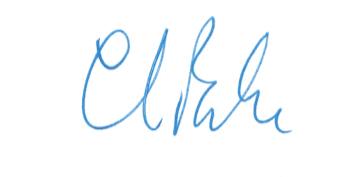 Professor Dr Christoph BenickeChairman of the GGS Steering CommitteeProfessor Dr Christoph BenickeChairman of the GGS Steering CommitteeProfessor Dr Christoph BenickeChairman of the GGS Steering CommitteeProfessor Dr Christoph BenickeChairman of the GGS Steering Committee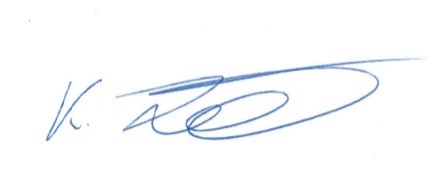 Dr Kerstin LundströmGGS Managing Director	 			Dr Kerstin LundströmGGS Managing Director	 			Courses> Überzeugen in der Disputation – Vorbereitung für die Zielgrade!> Summer School on Experimental Research in Management Accounting> Statistische Auswertung von Fragebogendaten (Modul 2)> Einführung in die Netzwerkanalyse (unter Anwendung der Programme Netdraw und Ucinet)> Der erste Schritt zur Promotion: Das Exposé> Discourse, Power, SubjectivationCourses> Überzeugen in der Disputation – Vorbereitung für die Zielgrade!> Summer School on Experimental Research in Management Accounting> Statistische Auswertung von Fragebogendaten (Modul 2)> Einführung in die Netzwerkanalyse (unter Anwendung der Programme Netdraw und Ucinet)> Der erste Schritt zur Promotion: Das Exposé> Discourse, Power, SubjectivationNews> Survey of Demand for Future Workshops at the GGSResearch Sections> Summer School on Experimental Research in Management Accounting > Annual GGS Conference “Discourse, Power, Subjectivation”> Further GGS research sectionsAwards & Scholarships> Gerda Weiler Foundation> Fritz Thyssen Foundation Conferences> Roman Herzog Research Prize Social Market Economy> Wilhelm Liebknecht Prize of the University Town Giessen> Further Possibilities to Fund your Academic Activities Awards & Scholarships> Gerda Weiler Foundation> Fritz Thyssen Foundation Conferences> Roman Herzog Research Prize Social Market Economy> Wilhelm Liebknecht Prize of the University Town Giessen> Further Possibilities to Fund your Academic Activities Postdocs at the centre> Consult our Experts of Third Party Funding> Postdoc-Lunch> Research Consultation Hour for Postdocs> Support Programme “Career Development  for Postdocs”> Development and Management of Research Projects> COURSES> COURSES> COURSES> COURSES> COURSES> COURSESÜberzeugen in der Disputation - vorbereitung für die zielgerade!Überzeugen in der Disputation - vorbereitung für die zielgerade!Überzeugen in der Disputation - vorbereitung für die zielgerade!Überzeugen in der Disputation - vorbereitung für die zielgerade!Überzeugen in der Disputation - vorbereitung für die zielgerade!Überzeugen in der Disputation - vorbereitung für die zielgerade!Lecturer:Date: Location:Dr Jan Stamm August 20 & 21, 2018, 9.00 - 17.00 h (9 a.m. – 5 p.m.)Licher Strasse 68, 35394 Giessen, Room 024 (HS 024)Dr Jan Stamm August 20 & 21, 2018, 9.00 - 17.00 h (9 a.m. – 5 p.m.)Licher Strasse 68, 35394 Giessen, Room 024 (HS 024)Dr Jan Stamm August 20 & 21, 2018, 9.00 - 17.00 h (9 a.m. – 5 p.m.)Licher Strasse 68, 35394 Giessen, Room 024 (HS 024)Dr Jan Stamm August 20 & 21, 2018, 9.00 - 17.00 h (9 a.m. – 5 p.m.)Licher Strasse 68, 35394 Giessen, Room 024 (HS 024)Dr Jan Stamm August 20 & 21, 2018, 9.00 - 17.00 h (9 a.m. – 5 p.m.)Licher Strasse 68, 35394 Giessen, Room 024 (HS 024)Further information is available here (in German).Further information is available here (in German).Further information is available here (in German).Further information is available here (in German).Further information is available here (in German).Further information is available here (in German).Summer School on Experimental Research in Management Accounting(for registered participants only)Summer School on Experimental Research in Management Accounting(for registered participants only)Summer School on Experimental Research in Management Accounting(for registered participants only)Summer School on Experimental Research in Management Accounting(for registered participants only)Summer School on Experimental Research in Management Accounting(for registered participants only)Summer School on Experimental Research in Management Accounting(for registered participants only)Date: Description: Location:August 20 - 24, 2018:Part 1) August 20, 2018, 13.00 - 16.00 h (1 p.m. – 4 p.mp): Introductory class for participants with no prior knowledge in experimental researchPart 2) August 21-24, 2018: Workshop for all participants including attendance of the Experimental Research in Management Accounting Conference (August 23‐24)During the introductory class, participants learn the fundamentals of conducting experimental research in management accounting. Among other things, the method is presented, the pros and cons of experimental research are discussed, the validity framework is introduced, and general design choices are explained. The workshop encompasses both published work and working papers on recent topics in experimental management accounting research. The highly interactive course provides a deep insight into the role of theory in experimental research in management accounting and guidelines on how to test the theory. Further, it offers participants the opportunity to present work in progress (e.g., proposals) to obtain early feedback from fellow students and experienced faculty. On their last day, workshop participants attend the Experimental Research in Management Accounting Conference where a selected number of papers is presented and discussed (www.exrima.org). The workshop and conference environment offers several opportunities to network with both other participants and the faculty.Economics and Business campus, Licher Strasse 68, 35394 Giessen, in rooms 43 and 44August 20 - 24, 2018:Part 1) August 20, 2018, 13.00 - 16.00 h (1 p.m. – 4 p.mp): Introductory class for participants with no prior knowledge in experimental researchPart 2) August 21-24, 2018: Workshop for all participants including attendance of the Experimental Research in Management Accounting Conference (August 23‐24)During the introductory class, participants learn the fundamentals of conducting experimental research in management accounting. Among other things, the method is presented, the pros and cons of experimental research are discussed, the validity framework is introduced, and general design choices are explained. The workshop encompasses both published work and working papers on recent topics in experimental management accounting research. The highly interactive course provides a deep insight into the role of theory in experimental research in management accounting and guidelines on how to test the theory. Further, it offers participants the opportunity to present work in progress (e.g., proposals) to obtain early feedback from fellow students and experienced faculty. On their last day, workshop participants attend the Experimental Research in Management Accounting Conference where a selected number of papers is presented and discussed (www.exrima.org). The workshop and conference environment offers several opportunities to network with both other participants and the faculty.Economics and Business campus, Licher Strasse 68, 35394 Giessen, in rooms 43 and 44August 20 - 24, 2018:Part 1) August 20, 2018, 13.00 - 16.00 h (1 p.m. – 4 p.mp): Introductory class for participants with no prior knowledge in experimental researchPart 2) August 21-24, 2018: Workshop for all participants including attendance of the Experimental Research in Management Accounting Conference (August 23‐24)During the introductory class, participants learn the fundamentals of conducting experimental research in management accounting. Among other things, the method is presented, the pros and cons of experimental research are discussed, the validity framework is introduced, and general design choices are explained. The workshop encompasses both published work and working papers on recent topics in experimental management accounting research. The highly interactive course provides a deep insight into the role of theory in experimental research in management accounting and guidelines on how to test the theory. Further, it offers participants the opportunity to present work in progress (e.g., proposals) to obtain early feedback from fellow students and experienced faculty. On their last day, workshop participants attend the Experimental Research in Management Accounting Conference where a selected number of papers is presented and discussed (www.exrima.org). The workshop and conference environment offers several opportunities to network with both other participants and the faculty.Economics and Business campus, Licher Strasse 68, 35394 Giessen, in rooms 43 and 44August 20 - 24, 2018:Part 1) August 20, 2018, 13.00 - 16.00 h (1 p.m. – 4 p.mp): Introductory class for participants with no prior knowledge in experimental researchPart 2) August 21-24, 2018: Workshop for all participants including attendance of the Experimental Research in Management Accounting Conference (August 23‐24)During the introductory class, participants learn the fundamentals of conducting experimental research in management accounting. Among other things, the method is presented, the pros and cons of experimental research are discussed, the validity framework is introduced, and general design choices are explained. The workshop encompasses both published work and working papers on recent topics in experimental management accounting research. The highly interactive course provides a deep insight into the role of theory in experimental research in management accounting and guidelines on how to test the theory. Further, it offers participants the opportunity to present work in progress (e.g., proposals) to obtain early feedback from fellow students and experienced faculty. On their last day, workshop participants attend the Experimental Research in Management Accounting Conference where a selected number of papers is presented and discussed (www.exrima.org). The workshop and conference environment offers several opportunities to network with both other participants and the faculty.Economics and Business campus, Licher Strasse 68, 35394 Giessen, in rooms 43 and 44August 20 - 24, 2018:Part 1) August 20, 2018, 13.00 - 16.00 h (1 p.m. – 4 p.mp): Introductory class for participants with no prior knowledge in experimental researchPart 2) August 21-24, 2018: Workshop for all participants including attendance of the Experimental Research in Management Accounting Conference (August 23‐24)During the introductory class, participants learn the fundamentals of conducting experimental research in management accounting. Among other things, the method is presented, the pros and cons of experimental research are discussed, the validity framework is introduced, and general design choices are explained. The workshop encompasses both published work and working papers on recent topics in experimental management accounting research. The highly interactive course provides a deep insight into the role of theory in experimental research in management accounting and guidelines on how to test the theory. Further, it offers participants the opportunity to present work in progress (e.g., proposals) to obtain early feedback from fellow students and experienced faculty. On their last day, workshop participants attend the Experimental Research in Management Accounting Conference where a selected number of papers is presented and discussed (www.exrima.org). The workshop and conference environment offers several opportunities to network with both other participants and the faculty.Economics and Business campus, Licher Strasse 68, 35394 Giessen, in rooms 43 and 44Further information is available here.Further information is available here.Further information is available here.Further information is available here.Further information is available here.Further information is available here.Statistische Auswertung von Fragebogendaten (Modul 2)Statistische Auswertung von Fragebogendaten (Modul 2)Statistische Auswertung von Fragebogendaten (Modul 2)Statistische Auswertung von Fragebogendaten (Modul 2)Statistische Auswertung von Fragebogendaten (Modul 2)Statistische Auswertung von Fragebogendaten (Modul 2)Lecturer:Date: ECTS:Dr Angelika WolfSeptember 4 & 5,2018, 9.00 – 17.00 h (9 a.m. – 5 p.m.)2Dr Angelika WolfSeptember 4 & 5,2018, 9.00 – 17.00 h (9 a.m. – 5 p.m.)2Dr Angelika WolfSeptember 4 & 5,2018, 9.00 – 17.00 h (9 a.m. – 5 p.m.)2Dr Angelika WolfSeptember 4 & 5,2018, 9.00 – 17.00 h (9 a.m. – 5 p.m.)2Dr Angelika WolfSeptember 4 & 5,2018, 9.00 – 17.00 h (9 a.m. – 5 p.m.)2Further information is available here (in German).Further information is available here (in German).Further information is available here (in German).Further information is available here (in German).Further information is available here (in German).Further information is available here (in German).Einführung in die Netzwerkanalyse (unter Anwendung der Programme Netdraw und Ucinet)Einführung in die Netzwerkanalyse (unter Anwendung der Programme Netdraw und Ucinet)Einführung in die Netzwerkanalyse (unter Anwendung der Programme Netdraw und Ucinet)Einführung in die Netzwerkanalyse (unter Anwendung der Programme Netdraw und Ucinet)Einführung in die Netzwerkanalyse (unter Anwendung der Programme Netdraw und Ucinet)Einführung in die Netzwerkanalyse (unter Anwendung der Programme Netdraw und Ucinet)Lecturer:Date: ECTS:Prof Dr Christian StegbauerSeptember 6 & 7, 2018, 9.00 – 17.00 h (9 a.m. – 5 p.m.)3Prof Dr Christian StegbauerSeptember 6 & 7, 2018, 9.00 – 17.00 h (9 a.m. – 5 p.m.)3Prof Dr Christian StegbauerSeptember 6 & 7, 2018, 9.00 – 17.00 h (9 a.m. – 5 p.m.)3Prof Dr Christian StegbauerSeptember 6 & 7, 2018, 9.00 – 17.00 h (9 a.m. – 5 p.m.)3Prof Dr Christian StegbauerSeptember 6 & 7, 2018, 9.00 – 17.00 h (9 a.m. – 5 p.m.)3Further information is available here (in German).Further information is available here (in German).Further information is available here (in German).Further information is available here (in German).Further information is available here (in German).Further information is available here (in German).Der erste Schritt zur Promotion: Das ExposéDer erste Schritt zur Promotion: Das ExposéDer erste Schritt zur Promotion: Das ExposéDer erste Schritt zur Promotion: Das ExposéDer erste Schritt zur Promotion: Das ExposéDer erste Schritt zur Promotion: Das ExposéLecturer:Date: Location:Prof Dr Annette Kolb1. Part: September 13, 2018, 9.30 – 17.00 Uhr (9.30 a.m. – 5 p.m.)2. Part: November 16, 2018, 9.30 – 13.00 Uhr (9.30 a.m. – 1 p.m.)3. Part: November 16, individually planned coachings between 13.30 – 18.00 h (1.30 p.m. – 6 p.m.)Alte Universitätsbibliothek, Raum 4, Bismarckstraße 37, 35390 Gießen  Prof Dr Annette Kolb1. Part: September 13, 2018, 9.30 – 17.00 Uhr (9.30 a.m. – 5 p.m.)2. Part: November 16, 2018, 9.30 – 13.00 Uhr (9.30 a.m. – 1 p.m.)3. Part: November 16, individually planned coachings between 13.30 – 18.00 h (1.30 p.m. – 6 p.m.)Alte Universitätsbibliothek, Raum 4, Bismarckstraße 37, 35390 Gießen  Prof Dr Annette Kolb1. Part: September 13, 2018, 9.30 – 17.00 Uhr (9.30 a.m. – 5 p.m.)2. Part: November 16, 2018, 9.30 – 13.00 Uhr (9.30 a.m. – 1 p.m.)3. Part: November 16, individually planned coachings between 13.30 – 18.00 h (1.30 p.m. – 6 p.m.)Alte Universitätsbibliothek, Raum 4, Bismarckstraße 37, 35390 Gießen  Prof Dr Annette Kolb1. Part: September 13, 2018, 9.30 – 17.00 Uhr (9.30 a.m. – 5 p.m.)2. Part: November 16, 2018, 9.30 – 13.00 Uhr (9.30 a.m. – 1 p.m.)3. Part: November 16, individually planned coachings between 13.30 – 18.00 h (1.30 p.m. – 6 p.m.)Alte Universitätsbibliothek, Raum 4, Bismarckstraße 37, 35390 Gießen  Prof Dr Annette Kolb1. Part: September 13, 2018, 9.30 – 17.00 Uhr (9.30 a.m. – 5 p.m.)2. Part: November 16, 2018, 9.30 – 13.00 Uhr (9.30 a.m. – 1 p.m.)3. Part: November 16, individually planned coachings between 13.30 – 18.00 h (1.30 p.m. – 6 p.m.)Alte Universitätsbibliothek, Raum 4, Bismarckstraße 37, 35390 Gießen  Further information is available here (in German).Further information is available here (in German).Further information is available here (in German).Further information is available here (in German).Further information is available here (in German).Further information is available here (in German).Jahrestagung GGS „Discourse, Power, Subjectivation“Jahrestagung GGS „Discourse, Power, Subjectivation“Jahrestagung GGS „Discourse, Power, Subjectivation“Jahrestagung GGS „Discourse, Power, Subjectivation“Jahrestagung GGS „Discourse, Power, Subjectivation“Jahrestagung GGS „Discourse, Power, Subjectivation“Termin: Beschreibung:





Ort:12.-14. September 2018Discourse Studies cover a growing field of interdisciplinary research on meaning making practices, communicative activities and symbolic representations. Cultural studies, linguistics, media analysis, geography, and history, among others, highlight the role of texts, pictures and language in the constitution of truth and reality. Actor-oriented disciplines such as political science, sociology, pedagogy or economics and management studies are interested in the formation of subjectivities, identities and agencies. Focussing on the nexus of discourse, power and subjectivation this conference aims to bring different strands from the interdisciplinary field of Discourse Studies into dialogue.Tba12.-14. September 2018Discourse Studies cover a growing field of interdisciplinary research on meaning making practices, communicative activities and symbolic representations. Cultural studies, linguistics, media analysis, geography, and history, among others, highlight the role of texts, pictures and language in the constitution of truth and reality. Actor-oriented disciplines such as political science, sociology, pedagogy or economics and management studies are interested in the formation of subjectivities, identities and agencies. Focussing on the nexus of discourse, power and subjectivation this conference aims to bring different strands from the interdisciplinary field of Discourse Studies into dialogue.Tba12.-14. September 2018Discourse Studies cover a growing field of interdisciplinary research on meaning making practices, communicative activities and symbolic representations. Cultural studies, linguistics, media analysis, geography, and history, among others, highlight the role of texts, pictures and language in the constitution of truth and reality. Actor-oriented disciplines such as political science, sociology, pedagogy or economics and management studies are interested in the formation of subjectivities, identities and agencies. Focussing on the nexus of discourse, power and subjectivation this conference aims to bring different strands from the interdisciplinary field of Discourse Studies into dialogue.Tba12.-14. September 2018Discourse Studies cover a growing field of interdisciplinary research on meaning making practices, communicative activities and symbolic representations. Cultural studies, linguistics, media analysis, geography, and history, among others, highlight the role of texts, pictures and language in the constitution of truth and reality. Actor-oriented disciplines such as political science, sociology, pedagogy or economics and management studies are interested in the formation of subjectivities, identities and agencies. Focussing on the nexus of discourse, power and subjectivation this conference aims to bring different strands from the interdisciplinary field of Discourse Studies into dialogue.Tba12.-14. September 2018Discourse Studies cover a growing field of interdisciplinary research on meaning making practices, communicative activities and symbolic representations. Cultural studies, linguistics, media analysis, geography, and history, among others, highlight the role of texts, pictures and language in the constitution of truth and reality. Actor-oriented disciplines such as political science, sociology, pedagogy or economics and management studies are interested in the formation of subjectivities, identities and agencies. Focussing on the nexus of discourse, power and subjectivation this conference aims to bring different strands from the interdisciplinary field of Discourse Studies into dialogue.TbaWeitere Informationen zu dieser Veranstaltung finden Sie hier.Weitere Informationen zu dieser Veranstaltung finden Sie hier.Weitere Informationen zu dieser Veranstaltung finden Sie hier.Weitere Informationen zu dieser Veranstaltung finden Sie hier.Weitere Informationen zu dieser Veranstaltung finden Sie hier.Weitere Informationen zu dieser Veranstaltung finden Sie hier.> News SUrvey of demand for future workshops at the ggsDear GGS members,A couple of weeks ago, we asked you to participate in our annual survey of demand, so that you could give us feedback about your wishes in terms of the GGS course offer, and how satisfied you have been with what has been offered so far. Now that we have finished evaluating the survey, we would like to share the insights we gained with you.The GGS course offer was evaluated very positively by the majority of all survey participants – across all different aspects that were covered in the survey, which we take as a sign that our workshops meet your needs and wishes.We would also like to express our personal gratitude for the mostly very positive feedback that participants gave us about the quality of communication with the GGS. We were very pleased to see that we manage to reach you well via different channels.Nevertheless, we will continue to work hard on optimizing our course offer and communication channels, so that you are always, and comfortably so, informed about what is currently going on at the GGS.Your wishes for specific workshops at the GGS are instrumental to our planning for the upcoming semesters. In accordance with your preferences, future courses will mostly be full-time (single or multiple days) and primarily take place on Thursdays or/and Fridays. We are happy to inform you that we will be able to offer courses on the majority of your most requested methodical, intra- and extra-disciplinary subjects. Furthermore, we will consider your preferred software applications and offer workshops dealing with SPSS, R, STATA, MAXQDA, and F4. We plan to offer the following workshops during the next terms:As always, you may find information about specific course contents, dates and times, as well as our further course offer via the usual channels.> Research SectionsBehavioral and Social Finance and AccountingSection head: Prof. Dr. Christina E. Bannier, Prof. Dr. Peter Tillmann, Kim J. Weilmünster, Thomas Heyden, Darwin SemmlerFrom August 20 to August 24 the Summer School on Experimental Research in Management Accounting will be held. Participation is only possible if you have been invited.https://www.uni-giessen.de/fbz/zentren/ggs/forschung/sektionen/bsfa/GGSEXRIMA.pdf (Please copy+paste the link directly into your browser if clicking it does not work)Further information about the section can be found here.cultures of the political Section head: Dr Jens Maeße, Thomas LinpinselThis year‘s annual GGS conference will be held from September 12 to September 14 on the topic of „Discourse, Power, Subjectivation“. All members of the GGS are welcome to partipate.Should you have any questions concerning the conference, please contact Dr. Jens Maeße.Further information about the conference can be found here.> Further GGS research sections:Mediatisation of societySection head: PD Dr York Kautt, Ronja TrischlerNorms and Changes in Global Politics Section head: Professor Dr Helmut Breitmeier, Dr Mischa Hansel, Dr Janne Mende, Dr Falk Ostermann, Dr Alexander Reichwein, Julia Drubel Organizational Behavior & Human Resource Management Section head: Professor Dr Martin Kersting, Professor Dr Ute Klehe, Professor Dr Frank Walter, Professor Dr Jan Häusser, Dr Carolin Palmer, Dr Patrick LiboriusAge(ing) in society Section head: Dr Andrea Newerla, Dirk Medebach, Verena RotheHuman rights and democracySection head: Professor Dr Regina Kreide, Gisèle Oldorff Educational governanceSection head: Lisa Gromala, Katharina KanitzHuman-Animal StudiesSection head: Dr Katharina Ameli, Daniela MüllerLAW AND CULTURE (Working Group)Working group head: Professor Dr Greta Olson, Professor Dr Franz ReimerOrganizational Behavior & Human Resource Management Section head: Professor Dr Martin Kersting, Professor Dr Ute Klehe, Professor Dr Frank Walter, Professor Dr Jan Häusser, Dr Carolin Palmer, Dr Patrick LiboriusPOLITICAL EDUCATION (WORKING GROUP)Working group head: Prof Dr Wolfgang Sander, Dr Stefan Müller, Elia ScaramuzzaSOcial inequality and gender Section head: Professor Dr Barbara Holland-Cunz, Professor Dr Ingrid Miethe, Dr. Dominik Wagner> Awards and Scholarships> Awards and Scholarships> Awards and ScholarshipsGerda Weiler FoundationGerda Weiler FoundationGerda Weiler FoundationDescription: Application Deadline:The support is open for every female doctoral student whose dissertation topic matches the subject of historical, cultural and social condition of women. November 1, 2018The support is open for every female doctoral student whose dissertation topic matches the subject of historical, cultural and social condition of women. November 1, 2018Further information is available here (in German).Further information is available here (in German).Further information is available here (in German).Fritz Thyssen Foundation ConferencesFritz Thyssen Foundation ConferencesFritz Thyssen Foundation ConferencesDescription: Application Deadline:The Fritz Thyssen Foundation supports scientific events, in particular smaller national and international conferences, with the aim of facilitating the discussion and treatment of specific scientific questions as well as the thematically oriented cooperation and networking of scientists in the narrow subject area or between different disciplines.November 30, 2018The Fritz Thyssen Foundation supports scientific events, in particular smaller national and international conferences, with the aim of facilitating the discussion and treatment of specific scientific questions as well as the thematically oriented cooperation and networking of scientists in the narrow subject area or between different disciplines.November 30, 2018Further information is available here (in German).Further information is available here (in German).Further information is available here (in German).Roman Herzog RESEARCH PRIZE SOCIAL MARKET ECONOMYRoman Herzog RESEARCH PRIZE SOCIAL MARKET ECONOMYRoman Herzog RESEARCH PRIZE SOCIAL MARKET ECONOMYDescription: Application Deadline:Addressed are young researchers who within the context of their dissertation or habilitation dissertation are concerned with the subject of social market economy and accordingly with the central regulatory questions of the 21st century.December 31, 2018Addressed are young researchers who within the context of their dissertation or habilitation dissertation are concerned with the subject of social market economy and accordingly with the central regulatory questions of the 21st century.December 31, 2018Further information is available here (in German).Further information is available here (in German).Further information is available here (in German).Wilhelm Liebknecht PrIZE of the University Town GIESSEnWilhelm Liebknecht PrIZE of the University Town GIESSEnDescription: Deadline:The prize is awarded for outstanding historical and social science publications dedicated to the social foundations for building and safeguarding democratic communities and is endowed with € 2,500.December 31, 2018Further information is available here (in German).Further information is available here (in German).Further Possibilites to fund your academic activitiesPlease notice that the GGS-Homepage provides information about different ways to secure financial funding of academic activities for doctoral candidates and postdocsIndividual FundingProject FundingMobility Funding and more!Further information is available here.> Postdocs at the CenterConsult our Experts of Third Party FundingA pool of experts on third-party funding has come into being within the frame of our "Experts on Third-party Funding Programme", which is supported by the Women’s Rights and Equal Opportunities Commissioner of the Justus Liebig University Giessen. This pool offers other junior scientists the chance to seek advice from qualified experts.You will find an overview of all the experts here.postdoc lunchIn order to promote networking between postdoctoral students, all postdoctoral students are warmly invited to the regular Postdoc lunches. The next postdoc lunch will take place at the Kate, Bismarckstrasse 32, D-35390 Giessen on Wednesday, September 9, 2018, at 12.00 (s.t.) (until about 13.30 h). Please register by e-mail for the lunch.For further information, please contact Dr Kerstin Lundström and our website.Research Consultation Hour for PostdocsPlease register for the consultation hour via email at Professor Brüsemeister and indicate your wishes. If you require a consultation concerning your research proposal, please indicate this in your registration.Support Programme “Career Development for Postdocs”As a member of the GGS or the GGL you have the opportunity to become an associated member of MARA (Marburg Research Academy) for free. The associated MARA membership allows you to participate in the certified further education programme (development and management of research projects) paying only the reduced internal fees. If you are interested in becoming an associated MARA member, please contact Claudia Kissling (Cc info@ggs.uni-giessen.de).The courses target postdocs of GGS, GGL and MARA who consider a career in academia to be an option. The lecture series is also open to non-members and other target groups.Further information is available here. Development and management of research projectsThe certified higher education programme "Development and Management of Research Projects” ("Entwicklung und Management von Forschungsprojekten", EMF) is a cooperation between the University of Kassel and the Philipp University of Marburg. GGS members have the opportunity to become associated MARA (Marburg Research Academy) member for free. The program is designed to convey knowledge and skills in the field of project development, project applications and project management, in order to apply for third-party funding. At the end of the program, there is an internal assessment of project proposals.Further information is available here.Impressum© 2018 Giessen Graduate Centre for Social Sciences, Business, Economics and Law (GGS)Justus-Liebig-University GiessenResponsible for content: Dr Kerstin Lundström, GGS Managing Director	If you do not want to receive our newsletter any longer, please cancel here.